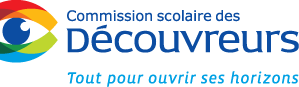 Progression des apprentissages en COMMUNICATION ORALEContenu prioritaire à évaluer au terme de l’annéeConnaissances et stratégies :Utilisation des connaissances et des stratégies :5e année6e annéeConnaissancesSituations d’interaction en communication oraleMAITRISE AUTONOMEDiversité des intentions de prise de parole et d’écoute : justification des propos ou acceptation des justifications des autresDiversité des interlocuteurs : statut social différentMAITRISE AUTONOMEDiversité des intentions de prise de parole et d’écoute : proposition ou prise en compte d’argumentsDiversité des interlocuteurs : d’ici/d’ailleursDiversité des contextes de communication : entrevue, mini-débat, etc.ConnaissancesParticularités de la prise de parole spontanée ou préparée (en relation avec l’écoute)MAITRISE AUTONOMEFaçon dont on tient compte des interlocuteurs : ajustement des propos selon le destinataireContenuorganisation des idées : ajout d’idées nouvelles pour faire avancer le proposManière de dire quelque chose différence entre les registres de langue : standard et soutenuchoix du vocabulaire : richesse du vocabulaireperception des marques de l’oralité : emploi de l’auxiliaire appropriéchoix des éléments prosodiques : intonationMAITRISE AUTONOMEFaçon dont on tient compte des interlocuteurs : reformulation en fonction des réactions obtenuesFaçon dont le ou les locuteurs s’adaptent au contexte : engagement dans l’échange selon le contexteContenuorganisation des idées : reprise d’idées émisesManière de dire quelque chose choix du vocabulaire : créativité lexicaleperception des marques de l’oralité : participe passé des verbes fréquentsConnaissancesParticularités de l’écoute spontanée ou préparée (en relation avec la prise de parole)MAITRISE AUTONOMEPréparation à l’écoute : plan d’écouteAdaptation au contexte d’écoute : comportements appropriés selon la modalité retenueTypes de réactions à l’égard du contenuinterventions à la suite de bris de compréhensionétablissement de liens entre les propos entendusTypes de réactions à la manière de dire quelque chose : identification d’éléments qui nuisent à la communication ou qui la facilitent (formulations employées, prosodie choisie)MAITRISE AUTONOMEManifestations verbales, paraverbales et non verbales de l’écoute : réception active (répétition, reformulation, etc.)Types de réactions à l’égard du contenu : intégration des idées5e année6e annéeStratégiesAu moment de la prise de parole spontanée ou préparée (en relation avec l’écoute)MAITRISE AUTONOMEStratégies de partageClarifier ses propos ou ses réactions : nuances et précisionsQuestionner ses interlocuteurs : formuler des questionsAdapter sa manière de dire quelque chose : construire des énoncés de façon appropriéeRevenir au sujet lorsqu’on s’éloigne : rappeler ce qui a été dit pour recentrer le sujetSoutenir ou valoriser les propos d’autrui : gestes d’appuiRecourir à des éléments prosodiques pour appuyer ses propos : intonationMAITRISE AUTONOMEStratégies d’explorationSuivre les règles convenues selon la situation de communication : s’exprimer au bon momentDire tout ce qui semble lié au sujet : pousser plus loin les idées émisesChercher à préciser sa pensée : confronter les idées entre ellesRecourir à des objets, des illustrations et des gestes pour appuyer ses paroles : choisir ses gestes et ses mouvementsExpérimenter l’emploi de nouveaux mots ou de nouvelles expressions provenant d’autres disciplines scolairesStratégies de partageClarifier ses propos ou ses réactions : faire des liens entre les idéesQuestionner ses interlocuteurs : diversifier ses questionsAdapter sa manière de dire quelque chose : choisir le registre de langue appropriéAjuster ses paroles (bris de communication) : expliquer, reformuler son proposStratégiesAu moment de l’écoute spontanée ou préparée (en relation avec la prise de parole)MAITRISE AUTONOMEStratégies d’écoutePrendre une posture d’écoute : explorer des moyens pour organiser et retenir l’informationUtiliser le langage non verbal pour démontrer sa compréhension ou son incompréhensionTémoigner de son écoute : reformulerDéduire le sens des expressions ou des mots nouveaux à partir du contexte : tenir compte de ce qui précède ou de ce qui suitVérifier sa compréhension : s’assurer de la justesse de sa compréhensionMAITRISE AUTONOMEStratégies d’écouteInterpréter le langage non verbalTémoigner de son écoute : refléter le sentiment perçuDégager des liens entre les propos échangésregrouper ce qui a été ditenchainer des propos sur ceux des autresStratégiesAu moment des retours réflexifs vécus à différentes étapesMAITRISE AUTONOMEStratégies d’évaluationRéfléchir à la qualité de son écoute et de ses interventions : se questionner sur la qualité de son écouteEffectuer un retour sur l’ensemble de la situation de communication : défis raisonnables à releverRelever des éléments moins réussis de sa communication : nuancer les proposGérer son anxiété : préparer sa prise de paroleMAITRISE AUTONOMEStratégies d’évaluationRelever des éléments moins réussis de sa communicationcommenter les blocages survenusréfléchir à des facilitateurs de communicationGérer son anxiétése donner le droit à l’erreurse visualiser en situation de prise de parole5e année6e annéeExplorer verbalement divers sujets avec autrui pour construire sa penséeMAITRISE AUTONOMEParticiper à des échanges sur des sujets variés : intervenir dans différents contextesOrganiser progressivement ses propos durant les prises de parole : porter attention à la pertinence et à la suffisance des informations, se centrer ou se recentrer sur le sujetMAITRISE AUTONOMEParticiper à des échanges sur des sujets variés : s’adresser à différents interlocuteursOrganiser progressivement ses propos durant les prises de parole : enchainer les idéesPartager ses propos durant une situation d’interactionMAITRISE AUTONOMEExpérimenter différentes intentions de prise de parole et d’écoute : informerTenir compte des règles établies : intervenir à bon escientS’impliquer activement comme locuteur et interlocuteur : questionner, confronter ses idées à celles des autresAjuster ses propos au fur et à mesure : tenir compte de ce qui vient d’être ditVarier sa manière de dire quelque chose selon l’interlocuteur et le contexte : prononciation, intonation, volume, débitMAITRISE AUTONOMEExpérimenter différentes intentions de prise de parole et d’écoute : convaincre à l’aide d’argumentsS’impliquer activement comme locuteur et interlocuteur : rétablir la communication à la suite d’un brisAjuster ses propos au fur et à mesure : se recentrer sur le sujet, résoudre les bris de compréhensionVarier sa manière de dire quelque chose selon l’interlocuteur et le contexte : registre de langue appropriéRéagir aux propos entendus au cours d’une situation de communication oraleMAITRISE AUTONOMEAdapter son écoute selon le contenuManifester son écoute de diverses manières : répéter, reformuler, vérifierMAITRISE AUTONOMEManifester son écoute de diverses manières : verbalise sa compréhensionFaire des liens avec ses expériences et connaissances : intégrer les propos entendusUtiliser les stratégies et les connaissances requises par la situation de communicationMAITRISE AUTONOMEExpérimenter de nouvelles stratégies en s’inspirant de celles utilisées par ses pairsÉvaluer sa façon de s’exprimer et d’interagir en vue de les améliorerMAITRISE AUTONOMESe prononcer sur l’efficacité de sa prise de parole et de son écouteMAITRISE AUTONOMEDiscuter de la pertinence de ses interventions